PEDIDO DE INFORMAÇÕES nº 68/2017Considerando que este Vereador já encaminhou dois ofícios à Prefeitura no mês de agosto de 2017, e que apresentou em Sessão Plenária a situação de duas árvores secas existentes na calçada da Rua Faria Lima, defronte do nº 276, no Jardim Santa Maria, solicitando com urgência a sua retirada;Considerando relatos de munícipes, que informaram a recente queda de um galho sobre um veículo que transitava pelo referido local, causando prejuízos ao proprietário; eConsiderando, por fim, o sério risco de acidentes que estas árvores oferecem aos motoristas e pedestres que se utilizam da via, conforme ilustrado nas fotos anexas,REQUEIRO à Excelentíssima   desta ,  e    , cumpridas as  , seja encaminhado ao   Municipal de Jacareí o   de :A Secretaria de Meio Ambiente tem conhecimento dos riscos oferecidos pelas referidas árvores?Em caso positivo, existe previsão para a retirada das mesmas? Qual a data prevista?Ao  de , subscrevo. das , 18 de outubro de 2017.VALMIR DO PARQUE MEIA LUAVereador - Líder do PSDCVice-Presidente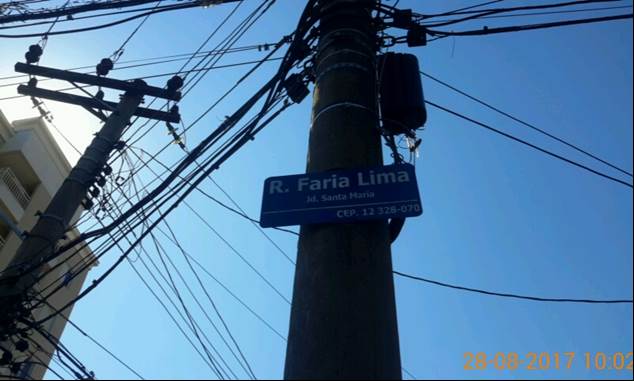 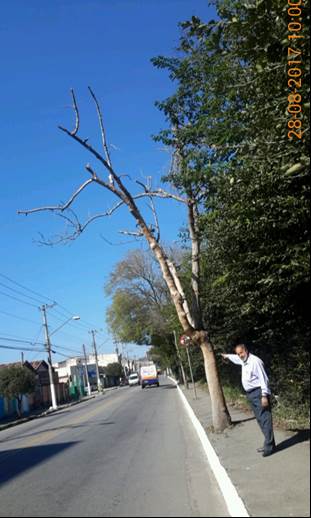 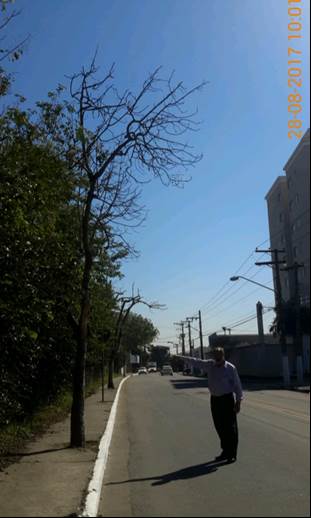 FOTOS: Árvores secas existentes na calçada da Rua Faria Lima, defronte do nº 276, no Jardim Santa Maria.:Requer informações acerca de situação referente a duas árvores secas existentes na calçada da Rua Faria Lima, defronte do nº 276, no Jardim Santa Maria.